ПРАВА І СВОБОДИ ЛЮДИНИ І ГРОМАДЯНИНА В УКРАЇНІ Викладач: доктор юридичних наук, професор, Удовика Лариса Григорівна Кафедра: історії і теорії держави та права, V корпус, ауд. 112E-mail: lora.znu@gmail.comТелефон:(061) 228-76-40Інші засоби зв’язку: Moodle (форум курсу, приватні повідомлення)ОПИС КУРСУ Навчальна дисципліна «Права та свободи людини і громадянина в Україні» належить до циклу загальної підготовки студентів. Її вивчення покликане сприяти процесам гуманізації вищої освіти в Україні, правової освіченості, правового виховання, у кінцевому підсумку – формування громадсько активних, свідомих, правоосвічених громадян, як реалізовують і захищають свої права й свободи. Мета курсу «Права і свободи людини й громадянина в Україні» полягає у формуванні у студентів компетентностей необхідних для розуміння, усвідомлення, реалізації та захисту своїх прав і обов’язків, формуванні знань про основні права, свободи й обов’язки інших членів сучасного українського суспільства та формуванні високого рівня правової культури. У процесі вивчення дисципліни охоплюється широке коло питань, які безпосередньо стосуються поняття прав людини, конституційних прав і обов’язків людини й громадянина в Україні, класифікації основних прав людини, гарантій їх захисту. Крім того, розкриваються деякі аспекти, які безпосередньо пов’язані з національним та міжнародним механізмом їх закріплення і захисту, практикою ЄСПЛ .  ОЧІКУВАНІ РЕЗУЛЬТАТИ НАВЧАННЯ У разі успішного завершення курсу студент зможе:РН 01. Знати, розуміти і вміти використовувати на практиці основні положення законодавства, національних і міжнародних стандартів, що регламентують діяльність суб’єктів готельного та ресторанного бізнесу.РН 02. Знати, розуміти і вміти використовувати на практиці базові поняття з теорії готельної та ресторанної справи, організації обслуговування споживачів та діяльності суб’єктів ринку готельних та ресторанних послуг, а також суміжних наук.РН 04. Аналізувати сучасні тенденції розвитку індустрії гостинності та рекреаційного господарства.РН 12. Здійснювати ефективний контроль якості продуктів та послуг закладів готельного і ресторанного господарства.РН 14. Організовувати роботу в закладах готельного і ресторанного господарства, відповідно до вимог охорони праці та протипожежної безпеки.РН 18. Презентувати власні проекти і розробки, аргументувати свої пропозиції щодо розвитку бізнесу.РН 21. Розуміти і реалізувати свої права і обов’язки як члена суспільства, усвідомлювати цінності вільного демократичного суспільства, верховенства права, праві свобод людини і громадянина в Україні.РН 24. Застосовувати міжнародний досвід нарощення туристично-рекреаційного потенціалу регіону.У разі успішного завершення курсу студент набуде :ЗК 1. Здатність зберігати та примножувати моральні, культурні, наукові цінності і досягнення суспільства на основі розуміння історії та закономірностей розвитку предметної області, її місця у загальній системі знань про природу і суспільство та у розвитку суспільства, техніки і технологій, вести здоровий спосіб життя.ЗК 2. Здатність діяти соціально відповідально та свідомо, реалізувати свої права і обов’язки як члена суспільства, усвідомлювати цінності громадянського (вільного демократичного) суспільства, верховенства права, прав і свобод людини і громадянина в Україні.СК 1. Розуміння предметної області і специфіки професійної діяльностіСК 3. Здатність використовувати на практиці основи 	діючого законодавства в сфері готельного та ресторанного бізнесу та відстежувати зміниСК 13. Здатність здійснювати планування, управління і контроль діяльності суб’єктів готельного та ресторанного бізнесу.ОСНОВНІ НАВЧАЛЬНІРЕСУРСИПрезентації лекцій, плани практичних занять, методичні матеріали розміщені на платформі Moodle: https://moodle.znu.edu.ua/course/view.php?id=11208  КОНТРОЛЬНІ ЗАХОДИПоточні контрольні заходиОбов’язкові види роботи:Термінологічний диктант (max 2 бали) – на початку кожного практичного заняття. Терміни для вивчення зазначені у планах семінарських занять. Робота у групі над розв’язанням практичного завдання, поставленого викладачем (max 4 бали) – на кожному практичному занятті.  Виступ з питань певної теми на практичному занятті − до 4 балівДоповнення протягом практичного заняття з певної теми − до 3-х балівДоповідь з проблемної тематики з презентацією − до 5 балівВирішення практичних завдань (кейсів)  − до 4 балівУчасть у дискусіях та інтерактивних формах організації практичного заняття − до 5 балівУчасть у науково-дослідній роботі (на конференціях, у студентських наукових гуртках і проблемних групах, підготовка публікацій, участь в конкурсах тощо) − до 10 балівПідсумкові контрольні заходи (max 40 балів):Залікове тестування – 20 балів. Усна відповідь на заліку (max 20 балів) передбачає розгорнуте висвітлення двох питань: теоретичного (max 5 балів) й практичного (max 10 балів). Перелік питань див. на сторінці курсу у Moodle: https://moodle.znu.edu.ua/course/view.php?id=11208  20 балів передбачає високий рівень знань і навичок: відповідь повна, логічна з елементами самостійності; вдало використовується вивчений матеріал при наведенні прикладів; відповідь підкріплюється посиланнями на додаткову літературу. 19 – 15 балів передбачає досить високий рівень знань і навичок: відповідь логічна, містить деякі неточності при формулюванні узагальнень, наведенні прикладів; наявні труднощі при формулюванні узагальнюючих висновків, слабке знання додаткової літератури. 14 – 10 балів передбачає наявність знань лише основної літератури, студент відповідає по суті на питання і в загальній формі розбирається в матеріалі, але відповідь неповна і містить неточності, порушується послідовність викладання матеріалу, виникають труднощі, застосовуючи знання при наведенні прикладів.9 – 5 балів передбачає неповні знання студента основної літератури; студент лише в загальній формі розбирається в матеріалі, відповідь неповна і неглибока; недосить правильні формулювання, порушується послідовність викладення матеріалу, виникають труднощі при наведенні прикладів. 4 - 1 балів ставиться, коли студент не знає значної частини програмного матеріалу, допускає суттєві помилки при формулюванні та висвітленні понять, на додаткові питання відповідає не по суті, робить велику кількість помилок при відповіді.0 балів ставиться, коли студент не розкрив поставлені питання, не засвоїв матеріал в обсязі, достатньому для подальшого навчання.Шкала оцінювання: національна та ECTS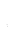 РОЗКЛАД КУРСУ ЗА ТЕМАМИ І КОНТРОЛЬНІ ЗАВДАННЯОСНОВНІ ДЖЕРЕЛА Нормативно-правові акти:Загальна декларація прав людини: Міжнародний документ від 10.12.1948. URL: http://zakon4.rada.gov.uaКонвенція про захист прав людини і основоположних свобод: Міжнародний документ від 04.11.1950. URL: http://zakon4.rada.gov.ua Міжнародний пакт про громадянські та політичні права: Міжнароджний документ від 16 грудня 1966р. URL: http://zakon4.rada.gov.uaМіжнародний пакт про економічні, соціальні та культурні права: Міжнароджний документ від 16 грудня 1966р. URL: http://zakon4.rada.gov.ua Конвенція про боротьбу з дискримінацією в галузі освіти: Міжнародний документ, Рекомендації від 14.12.1960. URL: http://zakon4.rada.gov.ua 61 Конвенція про рівне винагородження чоловіків і жінок за працю рівної цінності: Міжнародний документ від 29.06.1951. URL:  http://zakon4.rada.gov.ua Конвенція про скасування примусової праці № 105: Міжнародний документ від 25.06.1957. URL: http://zakon4.rada.gov.ua Конвенція про захист заробітної плати №95: Міжнародний документ від 01.07.1949. URL: http://zakon4.rada.gov.ua Конвенція про доступ до інформації, участь громадськості в процесі прийняття рішень та доступ до правосуддя з питань, що стосуються довкілля: Міжнародний документ від 25.06.1998  URL: http://zakon4.rada.gov.ua Бернська конвенція про охорону літературних і художніх творів: Міжнародний документ від 24.07.1971 1998 URL:  http://zakon4.rada.gov.ua Всесвітня конвенція про авторське право 1952 року: Міжнародний документ, Декларація від 06.09.1952. URL:  http://zakon4.rada.gov.ua Конституція України від 28.06.1996 № 254к/96-ВР. URL: http://zakon2.rada.gov.ua Декларація про державний суверенітет України: Декларація від 16 липня 1990 р. № 55-XII. URL: http://zakon2.rada.gov.ua Про проголошення незалежності України: Акт від 24 серпня 1991 р. № 1427-XII.  URL: http://zakon2.rada.gov.ua Цивільний кодекс України від 16 січня 2003р. № 435-IV. URL: http://zakon4.rada.gov.ua Податковий Кодекс України від 02.12.2010 № 2755-VI. URL: http://zakon4.rada.gov.ua Кодекс законів про працю України від 10.12.1971 № 322-VIII. URL: http://zakon4.rada.gov.ua Кримінальний Кодекс України: Закон України від 04 липня 2001 р. URL: www.rada.gov.ua. Про громадянство України: Закон України від 18 січня 2001 р. № 2235-II. URL: www.rada.gov.ua.Про правовий статус іноземців та осіб без громадянства: Закон України від від 22.09.2011 № 3773-VI. URL: http://zakon4.rada.gov.ua 62 Основи законодавства України про охорону здоров’я: Закон України від 19.11.1992 № 2801-XII. URL:  http://zakon4.rada.gov.ua Про свободу совісті та релігійні організації: Закон України від 23 квітня 1991 р. № 987-XII. URL: http://zakon4.rada.gov.uaПро громадські об’єднання: Закон України від 22.03.2012 № 4572-VI. URL:  http://zakon4.rada.gov.ua Про політичні партії в Україні: Закон України від 5 квітня 2001 р. № 2365-III. URL: http://zakon4.rada.gov.ua Про звернення громадян: Закон України від 2 жовтня 1996 р. № 393/96-ВР  URL: http://zakon4.rada.gov.ua Про свободу пересування та вільний вибір місця проживання в Україні: Закон України від 11 грудня 2003 р. № 1382-IV. URL: http://zakon4.rada.gov.ua Про захист прав споживачів: Закон України від 12.05.1991 № 1023-XII. URL: http://zakon4.rada.gov.ua Про інформацію: Закон України від 02.10.1992 № 2657-XII. URL:  http://zakon4.rada.gov.ua Про друковані засоби масової інформації (пресу) в Україні: Закон України від 16.11.1992 № 2782-XII. http://zakon4.rada.gov.ua Про загальний військовий обов’язок і військову службу в Україні: Закон України від 04.04.2006 № 3597-IV. URL: zakon4.rada.gov.ua Про авторське право та суміжні права: Закон України від 23.12.1993 № 3792-XII. URL: http://zakon4.rada.gov.ua Про культуру: Закон України від 14.12.2010 № 2778-VI. URL: http://zakon4.rada.gov.ua Про охорону культурної спадщини: Закон України від 08.06.2000 № 1805- III. URL:  http://zakon4.rada.gov.ua Про охрону навколишнього природнього середовища: Закон України від 25.06.1991 № 1264-XII. URL: http://zakon4.rada.gov.ua Про Уповноваженого Верховної Ради України з прав людини: Закон України від 23 грудня 1997 р. № 776/97-ВР. URL: http://zakon4.rada.gov.ua Питання проведення антидискримінаційної експертизи та громадської антидискримінаційної експертизи проектів нормативно-правових актів: Постанова Кабінету Міністрів України від 30 січня 2013р. № 61. URL: http://zakon1.rada.gov.ua Основна література:Права людини в національному та європейському контекстах : підручник / Н.І. Петрецька, Ю.М. Бисага, Д.М. Бєлов та ін.; за заг. ред. Н.І. Петрецької, Ю.М. Бисаги. Херсон, Видавничий дім «Гельветика», 2018. 482 с.Тертишник В.М. Права і свободи людини : підручник. Київ:Алерта, 2022. 432 с.Права людини та їх захист у сучасних реаліях : навчальний посібник для студентів вищих навчальних закладів / авторський колектив ; керівник Ю.В. Ломжець. Миколаїв: НУК, 2020.208с. Шуміло І.А. Міжнародна система захисту прав людини. Навчальний посібник. Київ: Видавництво «ФОП Голембовська О.О», 2018. 168с.Права людини у міжнародному праві : підручник / [Бакумов О. С., Варунц Л. Д., Войціховський А. В. та ін.; за заг. ред. А. В. Войціховського]. Харків : ООО «Планета-Принт», 2021. 404 с. file:///C:/Users/User/OneDrive/%D0%A0%D0%BE%D0%B1%D0%BE%D1%87%D0%B8%D0%B9%20%D1%81%D1%82%D1%96%D0%BB/Prava%20liudyny%20u%20mizhnarodnomu%20pravi_pidruchnyk_2021.pdfДодаткова література Городовенко В.В., Удовика Л.Г., Дічко Г.О. Забезпечення дотримання прав і свобод людини при введенні державами заходів боротьби з пандемією COVID-19: європейський досвід. Конституційні засади захисту прав пацієнтів у період пандемії : матеріали IV Медико-правового форуму (м. Харків, 11 груд. 2020 р.). Харків : Право, 2020. С. 32-33. Удовика Л.Г., Шеховцова Т.О. До питання про права людини в умовах збройних конфліктів. Актуальні проблеми юридичної науки : збірник тез Міжнародної науковопрактичної конференції Двадцяті осінні юридичні читання «Права людини в сучасному світі проблеми теорії та практики» (м. Хмельницький, 1-2 жовтня 2021 року). Хмельницький : Хмельницький університет управліннята права імені Леоніда Юзькова, 2021. 300 с. C. 267-269.URL: file:///C:/Users/%D0%90%D0%B4%D0%BC%D0%B8%D0%BD%D0%B8%D1%81%D1%82%D1%80%D0%B0%D1%82%D0%BE%D1%80/Downloads/%D0%97%D0%91%D0%86%D0%A0%D0%9D%D0%98%D0%9A%20%D0%9E%D0%AE%D0%A7_2021%20(1).pdf.Городовенко В.В., Удовика Л.Г., Шеховцова Т.О. Вакцинація в системі прав і обов’язків людини: вплив пандемії COVID-19. Правове регулювання діяльності у сфері охорони здоров’я: корупційні виклики під час пандемії : матеріали V Мед.-прав. форуму, (м. Харків, 9–10 груд. 2021 р.): електрон. наук. вид. / [уклад.: Ю. Ю. Забуга, С. С. Шрамко] ; НДІ вивч. проблем злочинності ім. акад. В. В. Сташиса ; Нац. акад. прав. наук України ; Нац. юрид. ун-т ім. Ярослава Мудрого; Координатор ОБСЄ в Україні [та ін.]. Харків : Право, 2021. 74 с. С. 39. URL: https://ivpz.kh.ua/wp-content/uploads/2021/12/%D0%9C%D0%B0%D1%82%D0%B5%D1%80%D1%96%D0%B0%D0%BB%D0%B8-V-%D0%9C%D1%96%D0%B6%D0%BD%D0%B0%D1%80.-%D0%BC%D0%B5%D0%B4%D0%B8%D0%BA%D0%BE-%D0%BF%D1%80%D0%B0%D0%B2%D0%BE%D0%B2%D0%BE%D0%B3%D0%BE-%D1%84%D0%BE%D1%80%D1%83%D0%BC%D1%83.pdf.Удовика Л.Г. Вакцинація в системі прав дитини. Актуальні питання запобігання порушення прав дитини: вітчизняний та зарубіжний досвід: матеріали міжнародної науково-практичної конференції , 15 грудня 2021 р. Запоріжжя: КПУ, 2021. С. 70-74. URL:  file:///C:/Users/%D0%90%D0%B4%D0%BC%D0%B8%D0%BD%D0%B8%D1%81%D1%82%D1%80%D0%B0%D1%82%D0%BE%D1%80/Downloads/%D0%9A%D0%BE%D0%BD%D1%84%D0%B5%D1%80%D0%B5%D0%BD%D1%86%D1%96%D1%8F%2015.12.2021..pdfУдовика Л.Г. Правова система України крізь призму європейських правових цінностей. Актуальні проблеми юридичної науки : збірник тез Міжнародної науково-практичної конференції «Двадцять перші осінні юридичні читання» (м. Хмельницький, 6 жовтня 2022 року). Хмельницький : Хмельницький університет управління та права імені Леоніда Юзькова, 2022. С.380-382. URL: https://mail.google.com/mail/u/0/#inbox?projector=1.Viktor V. Horodovenko, Larysa G. Udovyka, Tatiana О. Shekhovtsova. (2021). Vaccination in the System of Human Rights and Obligations: impact of the COVID-19 Pandemic. Wiadomości Lekarskie. VOLUME LXXIV, ISSUE 11 PART 2, NOVEMBER 2021. P. 2983-2991. (Scopus). URL: https://ccu.gov.ua/library/vaccination-system-human-rights-and-obligations-impact-covid-19-pandemic.Viktor V. Horodovenko, Larysa G. Udovyka, Hanna O. Dichko (2020). Ensuring respect for human rights and freedoms in the context of states' measures introduction to combat the COVID-19 pandemic: european experience. Wiadomości Lekarskie, VOLUME LXXIII, ISSUE 12 PART 2, DECEMBER 2020, Р. 2773-2779. URL: https://wiadlek.pl/wp-content/uploads/archive/2020/WLek202012212.pdf. (Scopus).Viktor V. Horodovenko,  Vitalii  M. Pashkov, Larysa G. Udovyka. (2020). Іnternational Legal instruments in the field of bioethics and their impact on protection of Human Rights. Wiadomości Lekarskie. 2020, VOLUME LXXIII, ISSUE 7, JULY 2020, 1554-1560. (Scopus). URL: https://wiadlek.pl/wp-content/uploads/archive/2020/WLek202007144.pdfViktor V. Horodovenko,  Vitalii  M. Pashkov, Larysa G. Udovyka. (2018). Protection of patients’ rights in the European Court  of human rights. Wiadomości Lekarskie. 2018, tom LXXI, nr 6, 1200-1206 URL:http://elibrary.kubg.edu.ua/id/eprint/24518/1/S_Kondratuk_PDDCPA.pdf. (Scopus).Ажнюк Б. Мовні права: колективні й індивідуальні. Право України. 2016. №3. С. 84-93.Білак М. Подвійні стандарти застосування Конвенції про захист прав людини і основоположних свобод та практики Європейського суду з прав людини. Право України. 2018. №2.С.185-198.Вінсент А. Де Ґаєтано. До питання про свободу совісті і релігії: стаття 9 Конвенції про захист прав людини і основоположних свобод. Право України. 2015. №2. С.81-97.Головань І., Кампо В. Повага і захист гідності людини в Україні: проблеми впровадження європейської моделі. Право України. 2015. №2. С.163-174.Головатий С. Рада Європи і людські права. Право України. 2017. №4. С.9-25.Головатий С. Тріада європейських цінностей – верховенство права, демократія, права людини – як основа українського конституційного ладу (частина третя: права людини). Право України. 2015. №1. С.13-92.Гончаров В. Еx tunc v. ex nunc: проблема дії в часі судових рішень прецедентного характеру у практиці Європейського суду з прав людини. Право України. 2017. №4. С.76-85.Гудима Д. Антропологічні сюжети у практиці Страсбурзького суду (на прикладі захисту прав «квірів»). Право України. 2011. №7. С.33-41.Гудима Д. Законність обмеження права на свободу й особисту недоторканність у практиці Страсбурзького суду. Право України. 2017. №4. С.55-65.Гудима Д. Принцип екстериторіальності у практиці Європейського cуду з прав людини. Право України. 2015. №2. С.113-127.Джунь В. До питання про право народу на повстання проти деспотизму. Право України. 2014.  №11. С.145-153.Дзюбенко О.Л. Обмеження конституційних прав і свобод людини в умовах встановлення правового режиму карантину. Електорнне наукове видання «Порівняльно-аналітичне право». 2020. №4. С. 57-65. http://pap-journal.in.ua/wp-content/uploads/2022/09/PAP-4_2020_1.pdfБенуа де Ален. По ту сторону прав человека. В защиту свобод. Киев: «Центр учебной литературы, 2021. 124 с. Рішення Європейського суду з прав людини щодо застосування тимчасових заходів у справі у зв’язку з військовою агресією Росії проти України від 1 березня 2022 року (витяг). Право України. 2022. №3. С.39.Рішення Європейського суду з прав людини про застосування тимчасових заходів щодо індивідуальних заяв у зв’язку з військовою агресією Росії проти України від 4 березня 2022 року (витяг). Право України. 2022. №3. С.40.Доповідь щодо ситуації з правами людини в Україні 1 лютого-31 липня 2022. 27 вересня 2022. Об’єднані нації. Права людини. Управління Верховного комісара. Україна. URL: https://ukraine.un.org/sites/default/files/2022-09/ReportUkraine-1Feb-31Jul2022-ua.pd.Посібник EHRAC. Міжнародні механізми для подання скарг про порушення прав людини проти Російської Федерації після її виключенння з Ради Європи. липень 2022. URL: https://ehrac.org.uk/wp-content/uploads/2022/08/EHRAC-briefing-note_0622_UKR-final.pdfЗвіт про порушення міжнародного гуманітарного права та прав людини, воєнні злочини та злочини проти людяності, вчинені в Україні починаючи з 24 лютого 2022 року. Професори Вольфганг Бенедек, Вероніка Білкова та Марко Сассолі. Організація з безпеки та співробітництва в Європі Бюро з демократичних інститутів і прав людини. URL:https://www.osce.org/files/f/documents/5/2/517815.pdfКолодій А.М., Олійник А.Ю. Права, свободи та обов’язки людини і громадянина в Україні: підручник. К.: Правова єдність. 2008. 350 с. Конституційне право України: підручник / [Т.М. Слінько, Л.І. Летнянчин, Ф.В. Веніславський та ін.]; за заг. ред. Т.М. Слінько.  Xарків: Право, 2020. 592 с.  Добрянський  С. Роль Хартії основних прав Європейського Союзу  в юридичному гарантуванні прав і свобод людини. Право України. 2015. №10. С.67-78.Добрянський С. Приєднання Європейського Союзу до Конвенції про захист прав людини і основоположних свобод: доцільність, проблеми та перспективи. Право України. 2017. №4. С.117-125.Добрянський С. Юридичне гарантування дотримання прав людини інституціями Європейського Союзу: перспективи удосконалення. Право України. 2015. №2. С.151-162.Дроздова О. Репродуктивні права: міжнародно-правовий аспект. Право України. 2016. №5. С. 183-189.Дудаш Т. Особливості аргументування рішень Європейського суду з прав людини (до характеристики методологічних підходів). Право України. 2017. №4. С.86-96.Карпачова Н.  Омбудсман України та Європейський суд на захисті прав і свобод людини. Право України. 2011.  №7. С.16-22.Карпачова Н. Європейська конвенція з прав людини — фундамент формування захисту прав людини в Україні. Право України. 2017. №4. С.34-54.Ковлер А. Виконання рішень Європейського суду з прав людини: субсидіарність та/або «суверенна воля»? Право України. 2011. №7. С.69-73.Кохановська О. Проблеми реалізації інформаційних прав в України (приватноправовий аспект). Право України. 2018. №1. С.63-71.Кузнєцова Н. Громадянське суспільство і захист порушених прав численних груп у порядку масового позову. Право України. 2015. №9. С.44-48.Лук’янов Д. Ісламське віровчення і цінність прав людини: можливість співіснування. Право України. 2015. №2. С.73-80.Маан Б. Колективні позови в Європі. Право України. 2015. №9. С. 13-17.Майданик Р. Впровадження масового позову в право України: поняття, модель і правозастосування. Право України. 2015. №9. С.49-55.Панкевич О. Захист права на приватність: динаміка світоглядно-методологічних основ (за матеріалами практики Європейського суду з прав людини). Право України. 2017. №4. С.66-75.Панкевич О. Право людини на свободу: православна та католицька інтерпретації Право України. 2015. №2. С.73-80.Пилипенко П., Буряк В. Особливості реалізації права на працю в умовах воєнного стану в Україні. Право України. 2022. №6. С. 14-25.Прилипко С., Ярошенко О. Право на працю в системі прав людини. Право України. 2014. №6. С.102-110.Рабінович П. Міжнародні стандарти прав людини (загальнотеоретична характеристика. Право України. 2015. №10. С.58-66.Рабінович П. Основоположні права людини: терміно-поняттєвий інструментарій дослідження та викладання. Право України. 2015. №2. С.9-23.Рабінович П., Гарасимів О. Практика Страсбурзького суду у справах проти України як чинник удосконалення її законодавчих гарантій прав людини. Право України. 2015. №2. С.128-139.Рабінович П., Панкевич О. Тест на недискримінацію в практиці Європейського суду з прав людини: оцінювальні аспекти Право України. 2017. №4. С.97-107.Речицький В. Права людини в Україні: критичний погляд на досягнуте. Право України. 2015.  №10. С. 79-86.Ромовська З. Право на свободу творчості. Право України. 2016. № 11. С.131-143.Савчин М. Конституційна економіка та основні моделі втручання держави в економічні свободи. Право України. 2018. №5. С. 13-29.Слободянюк П. Захист прав людини від злочинних посягань. Право України. 2018. №5. Ставнійчук М. Актуальні проблеми гарантування свободи мирних зібрань в Україні через призму впливу правових позицій Конституційного Суду в України. Право України. 2016. № 10. С.141-148.Шаповал В. Феномен прав і свобод людини та громадянина (теоретико-правовий і конституційний аспекти). Право України. 2015. №2. С.24-45.Шумило М. Гарантії трудових прав осіб, призваних до лав Збройних Сил України під час війни. Право України. 2022. №6. С. 26-39.Юдківська Г. Деякі проблеми застосування практики Європейського суду з прав людини в Україні. Право України. 2011. №7. С.74-79.Інформаційні ресурсиОфіційний сайт Верховної Ради України - http - http://www.rada.gow.uaНаціональна бібліотека імені В.І.Вернадського -  http://www.nbu.gov.ua Американська бібліотека НаУКМАhttp – http://www.library.ukma.kiev.ua/amer  Бібліотека Конргесу СШАhttp - http ://www.loc.gov Британська бібліотекаhttp ://www.bl.uk Німецька національна бібліотека http - http://www/d-nd.de Національна бібліотека Франціїhttp -  http ://wwwbnf.fr Європейська цифрова бібліотека (Еuropeana) - http://dev.europeana.eu  РЕГУЛЯЦІЇ І ПОЛІТИКИ КУРСУВідвідування занять. Регуляція пропусків.Інтерактивний характер курсу передбачає обов’язкове відвідування практичних занять. Студенти, які за певних обставин не можуть відвідувати практичні заняття регулярно, мусять впродовж тижня узгодити із викладачем графік індивідуального відпрацювання пропущених занять. Окремі пропущенні завдання мають бути відпрацьовані на найближчій консультації впродовж тижня після пропуску. Відпрацювання занять здійснюється усно у формі співбесіди за питаннями, визначеними планом заняття. В окремих випадках дозволяється письмове відпрацювання шляхом виконання індивідуального письмового завдання.  Студенти, які станом на початок екзаменаційної сесії мають понад 70% невідпрацьованих пропущених занять, до відпрацювання не допускаються.  Політика академічної доброчесностіУсі письмові роботи, що виконуються слухачами під час проходження курсу, перевіряються на наявність плагіату за допомогою спеціалізованого програмного забезпечення UniCheck. Відповідно до чинних правових норм, плагіатом вважатиметься: копіювання чужої наукової роботи чи декількох робіт та оприлюднення результату під своїм іменем; створення суміші власного та запозиченого тексту без належного цитування джерел; рерайт (перефразування чужої праці без згадування оригінального автора). Будь-яка ідея, думка чи речення, ілюстрація чи фото, яке ви запозичуєте, має супроводжуватися посиланням на першоджерело. Приклади оформлення цитувань див. на Moode: https://moodle.znu.edu.ua/mod/resource/view.php?id=103857Виконавці індивідуальних дослідницьких завдань обов’язково додають до текстів своїх робіт власноруч підписану Декларацію академічної доброчесності (див. посилання у Додатку до силабусу). Роботи, у яких виявлено ознаки плагіату, до розгляду не приймаються і відхиляються без права перескладання. Якщо ви не впевнені, чи підпадають зроблені вами запозичення під визначення плагіату, будь ласка, проконсультуйтеся з викладачем. Висока академічна культура та європейські стандарти якості освіти, яких дотримуються у ЗНУ, вимагають від дослідників відповідального ставлення до вибору джерел. Посилання на такі ресурси, як Wikipedia, бази даних рефератів та письмових робіт (Studopedia.orgта подібні) є неприпустимим. Рекомендовані бази даних для пошуку джерел: Електронні ресурси Національної бібліотеки ім. Вернадського:http://www.nbuv.gov.uaЦифрова повнотекстова база даних англомовної наукової періодики JSTOR: https://www.jstor.org/Використання комп’ютерів/телефонів на заняттіВикористання мобільних телефонів, планшетів та інших гаджетів під час лекційних та практичних занять дозволяється виключно у навчальних цілях (для уточнення певних даних, перевірки правопису, отримання довідкової інформації тощо). Будь ласка, не забувайте активувати режим «без звуку» до початку заняття. Під час виконання заходів контролю (термінологічних диктантів, контрольних робіт, іспитів) використання гаджетів заборонено. У разі порушення цієї заборони роботу буде анульовано без права перескладання.КомунікаціяБазовою платформою для комунікації викладача зі студентами є Moodle. Важливі повідомлення загального характеру – зокрема, оголошення про терміни подання контрольних робіт, коди доступу до сесій у CiscoWebex та ін. – регулярно розміщуються викладачем на форумі курсу. Для персональних запитів використовується сервіс приватних повідомлень. Відповіді на запити студентів подаються викладачем впродовж трьох робочих днів. Для оперативного отримання повідомлень про оцінки та нову інформацію, розміщену на сторінці курсу у Moodle, будь ласка, переконайтеся, що адреса електронної пошти, зазначена у вашому профайлі на Moodle, є актуальною, та регулярно перевіряйте папку «Спам».  Якщо за технічних причин доступ до Moodleє неможливим, або ваше питання потребує термінового розгляду, направте електронного листа з позначкою «Важливо» на адресу lora.znu@gmail.com. У листі обов’язково вкажіть ваше прізвище та ім’я, курс та шифр академічної групи.ДОДАТОК ДО СИЛАБУСУ ЗНУ – 2020-2021ГРАФІК НАВЧАЛЬНОГО ПРОЦЕСУ 2020-2021 н. р. (гіперпосилання на сторінку сайта)АКАДЕМІЧНА ДОБРОЧЕСНІСТЬ. Студенти і викладачі Запорізького національного університету несуть персональну відповідальність за дотримання принципів академічної доброчесності, затверджених Кодексом академічної доброчесності ЗНУ:https://tinyurl.com/ya6yk4ad.Декларація академічної доброчесності здобувача вищої освіти (додається в обов’язковому порядку до письмових кваліфікаційних робіт, виконаних здобувачем, та засвідчується особистим підписом): https://tinyurl.com/y6wzzlu3.ОСВІТНІЙ ПРОЦЕС ТА ЗАБЕЗПЕЧЕННЯ ЯКОСТІ ОСВІТИ. Перевірка набутих студентами знань, навичок та вмінь (атестації, заліки, іспити та інші форми контролю) є невід’ємною складовою системи забезпечення якості освіти і проводиться відповідно до Положення про організацію та методику проведення поточного та підсумкового семестрового контролю навчання студентів ЗНУ: https://tinyurl.com/y9tve4lk.ПОВТОРНЕ ВИВЧЕННЯ ДИСЦИПЛІН, ВІДРАХУВАННЯ. Наявність академічної заборгованості до 6 навчальних дисциплін (в тому числі проходження практики чи виконання курсової роботи) за результатами однієї екзаменаційної сесії є підставою для надання студенту права на повторне вивчення зазначених навчальних дисциплін. Порядок повторного вивчення визначається Положенням про порядок повторного вивчення навчальних дисциплін та повторного навчання у ЗНУ: https://tinyurl.com/y9pkmmp5. Підстави та процедури відрахування студентів, у тому числі за невиконання навчального плану, регламентуються Положенням про порядок переведення, відрахування та поновлення студентів у ЗНУ: https://tinyurl.com/ycds57la.НЕФОРМАЛЬНА ОСВІТА. Порядок зарахування результатів навчання, підтверджених сертифікатами, свідоцтвами, іншими документами, здобутими поза основним місцем навчання, регулюється Положенням про порядок визнання результатів навчання, отриманих у неформальній освіті: https://tinyurl.com/y8gbt4xs.ВИРІШЕННЯ КОНФЛІКТІВ. Порядок і процедури врегулювання конфліктів, пов’язаних із корупційними діями, зіткненням інтересів, різними формами дискримінації, сексуальними домаганнями, міжособистісними стосунками та іншими ситуаціями, що можуть виникнути під час навчання, регламентуються Положенням про порядок і процедури вирішення конфліктних ситуацій у ЗНУ:https://tinyurl.com/ycyfws9v. Конфліктні ситуації, що виникають у сфері стипендіального забезпечення здобувачів вищої освіти, вирішуються стипендіальними комісіями факультетів, коледжів та університету в межах їх повноважень, відповідно до:Положення про порядок призначення і виплати академічних стипендій у ЗНУ:https://tinyurl.com/yd6bq6p9; Положення про призначення та виплату соціальних стипендій у ЗНУ: https://tinyurl.com/y9r5dpwh. ЗАПОБІГАННЯ КОРУПЦІЇ. Уповноважена особа з питань запобігання та виявлення корупції (Воронков В. В., 1 корп., 29 каб., тел. +38 (061) 289-14-18).ПСИХОЛОГІЧНА ДОПОМОГА. Телефон довіри практичного психолога (061)228-15-84 (щоденно з 9 до 21).РІВНІ МОЖЛИВОСТІ ТА ІНКЛЮЗИВНЕ ОСВІТНЄ СЕРЕДОВИЩЕ. Центральні входи усіх навчальних корпусів ЗНУ обладнані пандусами для забезпечення доступу осіб з інвалідністю та інших маломобільних груп населення. Допомога для здійснення входу у разі потреби надається черговими охоронцями навчальних корпусів.Якщо вам потрібна спеціалізована допомога, будь-ласка, зателефонуйте (061) 228-75-11 (начальник охорони).  Порядок супроводу (надання допомоги) осіб з інвалідністю та інших маломобільних груп населення у ЗНУ: https://tinyurl.com/ydhcsagx. РЕСУРСИ ДЛЯ НАВЧАННЯ. Наукова бібліотека: http://library.znu.edu.ua. Графік роботи абонементів:понеділок – п`ятниця з 08.00 до 17.00; субота з 09.00 до 15.00.ЕЛЕКТРОННЕ ЗАБЕЗПЕЧЕННЯ НАВЧАННЯ (MOODLE): HTTPS://MOODLE.ZNU.EDU.UAЯкщо забули пароль/логін, направте листа з темою «Забув пароль/логін» за адресами:·   для студентів ЗНУ - moodle.znu@gmail.com, Савченко Тетяна Володимирівна·   для студентів Інженерного інституту ЗНУ - alexvask54@gmail.com, Василенко Олексій ВолодимировичУ листі вкажіть:прізвище, ім'я, по-батькові українською мовою;шифр групи;електронну адресу.Якщо ви вказували електронну адресу в профілі системи Moodle ЗНУ, то використовуйте посилання для відновлення паролю https://moodle.znu.edu.ua/mod/page/view.php?id=133015.Освітня програма, рівень вищої освіти:Освітня програма, рівень вищої освіти:241 Готельно-ресторанна справаГотельно-ресторанна справаБакалавр241 Готельно-ресторанна справаГотельно-ресторанна справаБакалавр241 Готельно-ресторанна справаГотельно-ресторанна справаБакалавр241 Готельно-ресторанна справаГотельно-ресторанна справаБакалавр241 Готельно-ресторанна справаГотельно-ресторанна справаБакалавр241 Готельно-ресторанна справаГотельно-ресторанна справаБакалаврСтатус дисципліни:Статус дисципліни:Цикл загальної підготовки Цикл загальної підготовки Цикл загальної підготовки Цикл загальної підготовки Цикл загальної підготовки Цикл загальної підготовки Кредити ECTS3Навч. рік:2022-23Рік навчання4Тижні10Кількість годин90Кількість змістових модулів4Лекційні заняття – 20Практичні заняття – 10Самостійна робота – 60Лекційні заняття – 20Практичні заняття – 10Самостійна робота – 60Лекційні заняття – 20Практичні заняття – 10Самостійна робота – 60Лекційні заняття – 20Практичні заняття – 10Самостійна робота – 60Вид контролю:Вид контролю:ЗалікЗалікПосилання на курс в MoodleПосилання на курс в MoodleПосилання на курс в Moodlehttps://moodle.znu.edu.ua/course/view.php?id=11208  https://moodle.znu.edu.ua/course/view.php?id=11208  https://moodle.znu.edu.ua/course/view.php?id=11208  https://moodle.znu.edu.ua/course/view.php?id=11208  https://moodle.znu.edu.ua/course/view.php?id=11208  Консультації: особисті – вівторок, четвер, з 11:00 до 12:55, V корпус, ауд. 112; дистанційні – CISCOWebex, за попередньою домовленістю Запис на консультації: lora.znu@gmail.com  Консультації: особисті – вівторок, четвер, з 11:00 до 12:55, V корпус, ауд. 112; дистанційні – CISCOWebex, за попередньою домовленістю Запис на консультації: lora.znu@gmail.com  Консультації: особисті – вівторок, четвер, з 11:00 до 12:55, V корпус, ауд. 112; дистанційні – CISCOWebex, за попередньою домовленістю Запис на консультації: lora.znu@gmail.com  Консультації: особисті – вівторок, четвер, з 11:00 до 12:55, V корпус, ауд. 112; дистанційні – CISCOWebex, за попередньою домовленістю Запис на консультації: lora.znu@gmail.com  Консультації: особисті – вівторок, четвер, з 11:00 до 12:55, V корпус, ауд. 112; дистанційні – CISCOWebex, за попередньою домовленістю Запис на консультації: lora.znu@gmail.com  Консультації: особисті – вівторок, четвер, з 11:00 до 12:55, V корпус, ауд. 112; дистанційні – CISCOWebex, за попередньою домовленістю Запис на консультації: lora.znu@gmail.com  Консультації: особисті – вівторок, четвер, з 11:00 до 12:55, V корпус, ауд. 112; дистанційні – CISCOWebex, за попередньою домовленістю Запис на консультації: lora.znu@gmail.com  Консультації: особисті – вівторок, четвер, з 11:00 до 12:55, V корпус, ауд. 112; дистанційні – CISCOWebex, за попередньою домовленістю Запис на консультації: lora.znu@gmail.com  Контрольний західКонтрольний західТермін виконання% від загальної оцінкиПоточний контроль (max 60%)Поточний контроль (max 60%)Змістовий модуль 1 Вид теоретичного завдання: опитування, тестування, доповідь з проблемної тематики з презентацієютиждень 1,2,312%Змістовий модуль 1 Вид практичного завдання: кейси, технології ситуативного моделювання, технології опрацювання дискусійних питаньтиждень 24%Змістовий модуль 2 Вид теоретичного завдання: опитування, тестуваннятиждень 4,58%Змістовий модуль 2 Вид практичного завдання: кейси, контрольна робота, технології ситуативного моделювання, технології опрацювання дискусійних питаньтиждень 44%Змістовий модуль 3 Вид теоретичного завдання: опитування, тестуваннятиждень 6,7,812%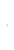 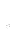 8%Змістовий модуль 3 Вид практичного завдання: кейси, технології ситуативного моделювання, технології опрацювання дискусійних питаньтиждень 6, 812%8%Змістовий модуль 4 Вид теоретичного завдання: опитування тиждень 9,108%4%Змістовий модуль 4 Вид практичного завдання: кейси, технології ситуативного моделювання, технології опрацювання дискусійних питаньтиждень 108%4%Підсумковий контроль (max 40%)Підсумковий контроль (max 40%)Підсумкові тести -  залікПідсумкові тести -  заліктиждень 1020%Підсумкове теоретичне й практичне завданняПідсумкове теоретичне й практичне завданнятиждень 1020%Разом Разом 100%За шкалоюECTSЗа шкалою   університетуЗа національною шкалоюЗа національною шкалоюЗа шкалоюECTSЗа шкалою   університетуЕкзаменЗалікA90 – 100 (відмінно)5 (відмінно)ЗарахованоB85 – 89 (дуже добре)4 (добре)ЗарахованоC75 – 84 (добре)4 (добре)ЗарахованоD70 – 74 (задовільно) 3 (задовільно)ЗарахованоE60 – 69 (достатньо)3 (задовільно)ЗарахованоFX35 – 59 (незадовільно – з можливістю повторного складання)2 (незадовільно)Не зарахованоF1 – 34 (незадовільно – з обов’язковим повторним курсом)2 (незадовільно)Не зарахованоТиждень і вид заняттяТема (короткий зміст)Форма заняття Матеріали, завданняТиждень 1,2Лекція 1,2Тема 1. Права людини, народу, нації та людства як  загальносоціальні явища1. Генезис прав людини. Покоління прав людини.2. Поняття та види прав людини. Система основних прав, свобод, обов’язків людини і громадянина. 3. Права людини, народу і нації: зміст і співвідношення.4. Міжнародні органи й стандарти в галузі прав людини.ЛекціяПрезентаціяТиждень 2 Практичне заняття 1Тема 1. Права людини, народу, нації та людства як  загальносоціальні явища1. Сучасні концепції прав людини.2. Поняття, структура та види правового статусу особи. 3. Основні обов’язки людини та громадянина.4. Принципи, гарантії та обмеження прав людини і громадянина.5. Правовий статус людини і громадянина в умовах особливих правових режимів.Практичне заняттяКейси, питання, тестиТермінологічний диктантТехнології опрацювання проблемних питаньТиждень 3 Лекція 3Тема 2. Правовий статус особи. 1. Поняття та види правового статусу особи.2. Правовий статус людини й громадянина в умовах особливих правових режимів. 3. Система конституційних прав та свобод людини й громадянина.ЛекціяПрезентаціяТиждень 4,5Лекція 4,5Тема 3. Особисті (громадянські) права та свободи людини і громадянина 1. Поняття, особливості та конституційно-правова регламентація особистих (громадянський) прав та свобод людини і громадянина. 2. Конституційно-правовий зміст права на життя. Співвідношення права на життя та права на евтаназію. 3. Право на повагу до гідності, на свободу та особисту недоторканість. Право людини на захист своєї гідності і доброго імені. 4. Право на недоторканність житла. 5. Право на свободу світогляду та віросповідання. Закон України «Про свободу совісті та релігійні організації»ЛекціяПрезентаціяТиждень 4Практичне заняття 2Тема 3. Особисті (громадянські) права та свободи людини і громадянина 1.Право на свободу персування, вільний вибір місця проживання.2.Право на приватність.3. Право на таємницю кореспонденції.4. Право на свободу думки і слова, вільне вираження своїх поглядів і переконань. Практичне заняттяКейси, питання, тестиТермінологічний диктантТехнології опрацювання проблемних питаньТиждень 5Лекція 6Тема 4. Політичні права і свободи людини і громадянина1. Право на свободу асоціацій.2. Право на громадянство. Проблематика запровадження подвійного громадянства.3.Право на участь в управлінні державними справами.4.Право на мирні збори, мітинги, походи та демонстрації.5. Право на звернення громадян.ЛекціяПрезентаціяТиждень 6Практичне заняття 3Тема 4. Політичні права і свободи людини і громадянина1. Право на свободу асоціацій2. Право на громадянство. Проблематика запровадження подвійного громадянства3.Право на участь в управлінні державними справами.4.Право на мирні збори, мітинги, походи та демонстрації.5. Право на звернення громадян.Практичне заняттяКейси, питання, тестиТермінологічний диктантТехнології опрацювання проблемних питаньТиждень 7,8Лекція 7,8Тема 5. Економічні права і свободи людини і громадянина. Екологічні права-обов’язки людини і громадянина.1. Право на власність. Право на приватну власність.2. Право власності українського народу.3. Право на користування об’єктами державної та комунальної власності.4. Право на підприємницьку діяльність.5. Право на безпечне для життя і здоров’я довкілля.ЛекціяПрезентаціяТиждень 8Практичне заняття 4Тема 5. Економічні права і свободи людини і громадянина. Екологічні права-обов’язки людини і громадянина.1. Право на власність. Право на приватну власність.2. Право власності українського народу.3. Право на користування об’єктами державної та комунальної власності.4. Право на підприємницьку діяльність.5. Право вільного доступу до інформації про стан довкілля, про якість харчових продуктів і предметів побуту.Практичне заняттяКейси, питання, тестиТермінологічний диктантТехнології опрацювання проблемних питаньТиждень 9Лекція 9Тема 6. Соціальні і культурні права людини і громадянина. Екологічні права-обов’язки людини і громадянина.1. Право на працю.2. Право на страйк.3. Право на відпочинок.4. Право на житло.5. Право на достатній життєвий рівень.6. Право на участь у культурному житті.ЛекціяПрезентаціяТиждень 10Лекція 10Тема 7. Забезпечення та захист прав і свобод людини і громадянина в Україні. Міжнародний механізм захисту та забезпечення прав і свобод людини та громадянина1. Юридичні гарантії прав і свобод людини і громадянина у національному праві.2. Гарантування прав і свобод людини і громадянина Конституційним Судом України. Інститут конституційної скарги в Україні.3. Забезпечення та захист прав людини і громадянина органами правосуддя.4. Юридичні гарантії прав і свобод людини і громадянина в європейському праві.ЛекціяПрезентаціяТиждень 10Практичне заняття 5 Тема 6. Соціальні і культурні права людини і громадянина. 1. Право на соціальний захист та соціальне забезпечення.2.Право на державну підтримку та захист сім’ї.3. Право на охорону здоров’я, медичну допомогу та медичне страхування.4. Право на освіту.5. Право на свободу літературної, наукової і технічної творчості.6. Право на результати інтелектуальної власності.Практичне заняттяКейси, питання, тестиТермінологічний диктантТехнології опрацювання проблемних питань